ТЕХНИЧЕСКОЕ ЗАДАНИЕна проектирование и строительство парковой территории в городе Джалал-Абад, Кыргызская Республика№ Название разделаСодержание разделаОбщие данныеОбщие данныеОбщие данные1.1Наименование оказываемых работпроектирование и строительство парковой территории в городе Джалал-Абад, Кыргызская Республика1.2Адрес объектаКыргызская Республика, г. Джалал-Абад, в районе ул. мкр. Спутник-16 и ул. Шабданбая Абдраманова1.3ЗаказчикРоссийско-Кыргызский фонд развития1.4 Вид работРазработка проектно-сметной документации Благоустройство1.5Стадия проектированияПроектная, рабочая документация1.6Стадийность проектированияОдностадийное проектирование1.7Площадь работОриентировочная площадь работ – 8,16 га в границах парка1.8Состав оказываемых работРазработка проектно-сметной документации и работы по благоустройству парковой территории в городе Джалал-Абад, Кыргызская Республика, в составе, согласно п.3.2 данного Технического задания1.9Исходные данныеЗаказчик представляет следующие исходные данные:- правоустанавливающие документы;- инженерно-топографический план территории;- сведения о подземных коммуникациях, их местонахождении на территории проектирования;- сведения о балансодержателях коммуникаций;- кадастровые выписки;- сведения об обременениях на земельном участке;- линии градостроительного регулирования.1.10Цели и задачи Формирование современного архитектурно-художественного облика территории;Создание комфортной, визуально приятной и безопасной зоны рекреации территории;Обеспечение комфортных условий для пребывания гостей;Развитие дополнительной социальной и досуговой инфраструктуры для развития туризма.1.11Планировочные ограничения (наличие санитарно-защитных, охранных, технических, красные линии  и линии регулирования застройки)Проектирование проводить с учетом статуса территории и нормативной документации.2. Предпроектные работы2. Предпроектные работы2. Предпроектные работы2.1Описание территорииТерритория объекта работ представляет собой участок бывшего экопарка с зелеными насаждениями и отсутствием инфраструктуры. 2.2Топографические материалыПредоставляются заказчиком2.3Требования к обследованию территории и инженерно-изыскательским работамВ состав отчётной документации по изысканиям включить материалы:- рекогносцировочного обследования территории с фотофиксацией;- провести обследование существующих зеленых насаждений (разработать дендрологический план и перечетную ведомость).3. Основные требования3. Основные требования3. Основные требования3.1Требования к соответствию нормативной документацииПри выполнении работы, предусмотренной настоящим Техническим заданием, должны быть в полном объеме соблюдены требования законодательства Кыргызской Республики в сфере строительства парка. 3.2Требования к составу проектно-сметной документацииПроектно-сметная документация должна быть в следующем составе:РАЗДЕЛ 1: «Пояснительная записка»1.Общая пояснительная записка 2. Визуализация проектных решений3. Дендрологические изыскания4. Инженерно-экологические и геологические изыскания.Картографические материалы:Дендроплан М 1:500Перечетная ведомость зеленых насаждений 5. Рекогносцировочное обследование территорииРАЗДЕЛ 2: Архитектурно-планировочная организация территории1. Пояснительная записка2. Картографические материалы:Ситуационный слан М 1:2000Опорный план М 1:500Схема планировочной организации земельного участка М 1:500 (генеральный план)План покрытий дорожно-тропиночной сети и плоскостных сооружений М 1:500План размещения малых архитектурных форм М 1:500План размещения элементов навигации М 1:500 (при необходимости)Разбивочный чертеж планировки М 1:500Разбивочно-посадочный чертеж М 1:500 Проект вертикальной планировки чертеж М 1:500 (при необходимости)Картограмма земляных масс чертеж М 1:500 (при необходимости)РАЗДЕЛ 3: Архитектурно-художественные решенияПояснительная запискаКартографические материалы:План покрытийКонструкции дорожных одеждСхема расположения лестниц и пандусов (при необходимости)Фундаменты и крепления МАФ (при необходимости)Раздел 4 Смета.3.3Основные требования к проектным решениямПри разработке архитектурно-планировочных решений предусмотреть:Организация общественных зон различного функционального назначения.Устройство дорожно-тропиночной сети (асфальтовое и плиточное покрытие).Устройство входных групп.Организация крытого ярморочного пространства.Устройство сухого фонтана.Организация площадки для массовых мероприятий. Установка сцены с амфитеатром.Устройство зоны отдыха с беседками, теневыми навесами, качелями, парковыми павильонами.Создание спортивного кластера, включая универсальную спортивную площадку, площадку воркаут, роллердром, настольный теннис, площадки для настольных игр и больших шахмат, площадка для игры в лапту, раздевалки, поля для мини-футбола, баскетбола, игры «городки» и универсальные поля. Покрытие площадок из резиновой крошки. Предусмотреть ограждение площадок.Обустройство детских площадок с игровыми элементами для различных возрастов.Устройство велодорожки.Установка малых архитектурных форм: скамьи, урны, арт-объекты, питьевые фонтанчики.Размещение хозяйственных зон для обслуживания территории, туалета.Освещение внутри границ территории.Общественные туалеты,Проектирование посадок древесно-кустарниковых групп, живых изгородей, устройство цветников и газонов.Организация парковочного пространства.Ограждение территории (при необходимости).Информационные аншлаги, навигация.Будки охраны3.4Инженерное обеспечение территории Устройство освещения, энергоснабжения, систем водоснабжения, автополива, канализации и систем видеонаблюдения.3.5Перечень мероприятий по охране окружающей средыПри необходимости.3.6Организация дорожного движенияПри необходимости.3.7Перечень мероприятий по обеспечению сохранности объектов культурного наследия, выявленных объектов культурного наследияПри необходимости.3.8Формат предоставляемых материаловПСД предоставляется заказчику:3.9Согласование результатов разработки проектно-сметной документации С заказчиком и балансодержателем территории.4. Объемы и качество работ по благоустройству4. Объемы и качество работ по благоустройству4. Объемы и качество работ по благоустройству4.1Основные технико-экономические показатели для благоустройства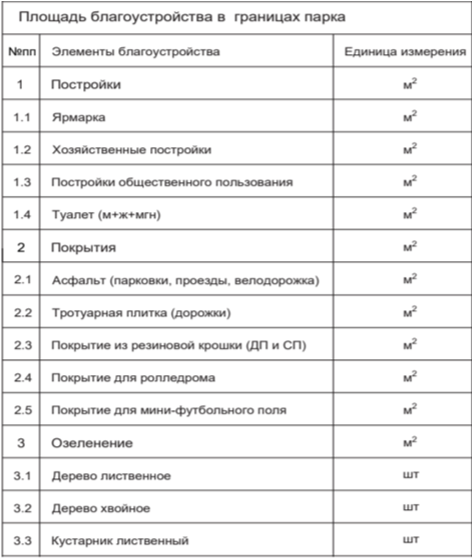 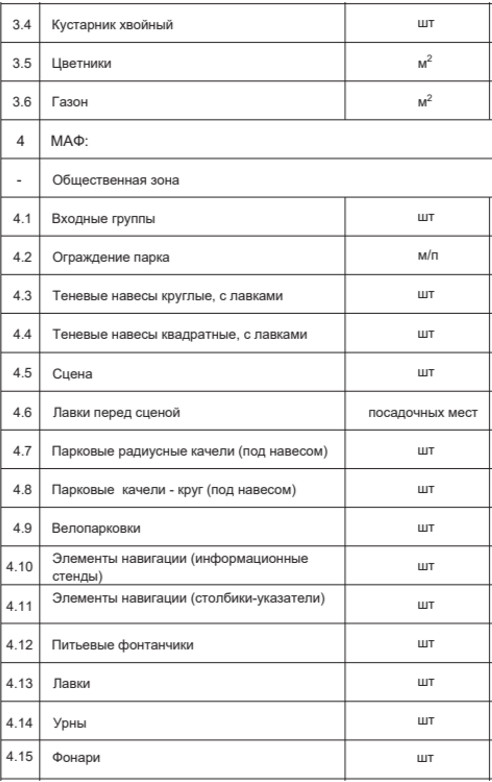 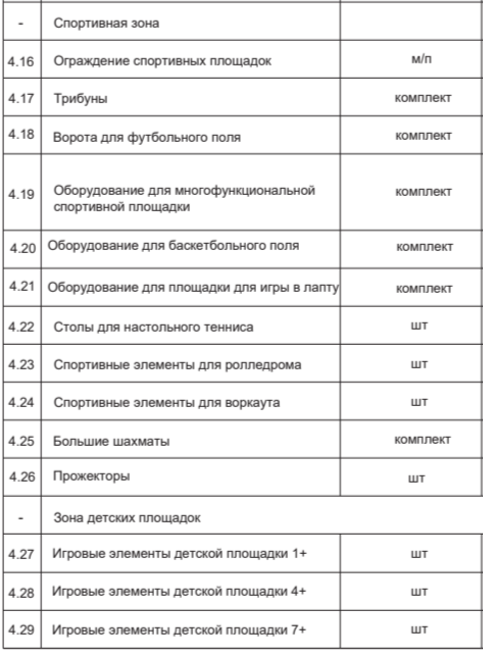 4.2Требования к качественным показателям используемых материаловВсе применяемые материалы, а также оборудование должны иметь соответствующие сертификаты, технические паспорта, удостоверяющие их качество. Подрядчик обязан осуществлять входной контроль используемых материалов и оборудования, по результатам которого принимает решение о пригодности к использованию и вести Журнал входного контроля материалов, конструкций и оборудования.Заказчик по своему усмотрению имеет право провести дополнительную экспертизу на соответствие используемых материалов. Забор проб осуществляется совместно с представителем Подрядчика с обязательным составлением акта отбора проб. 4.3Требования к Безопасности выполнения работПодрядчик обязан обеспечить в период производства работ выполнение необходимых противопожарных мероприятий по охране труда и технике безопасности, охране окружающей среды и зеленых насаждений во время проведения работ. Нести ответственность за сохранность оборудовании и другого имущества. Работы следует выполнять с обеспечением мер по технике безопасности и охране труда.4.4Требования к методам производств работ и материалам подлежащих использованию при выполнении работ, оказании услугМетоды производства работ и технологические схемы производства работ определяются Подрядчиком в полном соответствии с действующими нормативными правовыми актами, правилами, техническими документами, обязательными и рекомендуемыми к применению при производстве каждого вида работ. 4.5Мероприятия по утилизации строительных отходовВ соответствии с Технологическим регламентом обращения с отходами строительства и сноса.4.6Организация и восстановление прилегающей территорииВыполнить работы по благоустройству нарушенной прилегающей к строящемуся объекту территории после завершения основных работ на строящемся объекте, в соответствии с требованиями действующего законодательства и рабочей документации.4.7Состав исполнительной документацииИсполнительная документация представляет собой текстовые и графические материалы, отражающие фактическое исполнение проектных решений и фактическое положение выполнения работ в процессе исполнения Договора. Исполнительная документация ведется Подрядчиком, на бумажном носителе и в виде электронных документов. Перечень исполнительной документации: - акты освидетельствования скрытых работ;- ведомости исполнительной нивелировки по каждому конструктивному слою;- журнала входного контроля качества получаемых деталей, материалов, конструкций и оборудования;- общий журнал работ, фиксируются все технологические этапы согласно общестроительных норм и правил;- исполнительная съемка организации рельефа по средствам продольных и поперечных уклонов;- комплект рабочих чертежей с подписью о соответствии выполненных в натуре работ чертежам, в соответствии проектной документации;- результаты экспертизы, подтверждающие проведение контроля за качеством применяемых строительных материалов (изделий) при наличии;- фотоотчет в электронном виде.5. Общие данные5. Общие данные5. Общие данные5.1.Сроки Разработка и предоставление проектно-сметной документации – 2-3 месяца с даты заключения договора.Работы по благоустройству – 9 месяцев с даты заключения договора (работы могут идти параллельно разработке ПСД)5.2Гарантийный срок Гарантийный срок на проектно-сметную документацию и работ по благоустройству по настоящему Техническому заданию составляет 12 (двенадцать) месяцев с даты подписания Сторонами Акта о выполнении работ.